     	 The Barn1906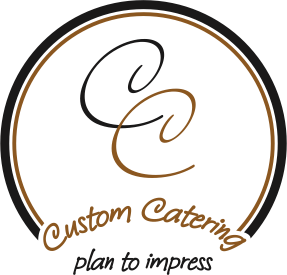 Family Style ServiceMay-OctoberBased at 125 Guest AttendanceStationed per Table Guest TablesIced Citrus WaterFresh Rolls with Creamery ButterBowledMixed Salad Greens with English Cucumber, Radish and Carrot Waffle with Balsamic Dressing & Classic Caesar Salad with Shredded Parmesan & Garlic Crouton Plattered Carved Top Sirloin of Beef and Oven Roasted Supreme of Chicken with Marsala-Mushroom SauceAccompanied byBowled  Butter Whipped Yukon Potato &Honey Buttered Vegetable MedleyBuffet Dessert ServiceNew York Style Cheesecake with Raspberry and Caramel LacesWith Fresh Seasonal FruitsBrewed Coffee, Steeped Tea   $67.00 per GuestGratuity of 15% and tax will be applied (Table settings included)